Gymnázium, Střední odborná škola, Základní škola a Mateřská škola pro sluchově postižené, Praha 2, Ječná 27  Historie školy:Škola byla založena jako třetí z pražských škol roku 1945. Svou výuku zahájila v Praze-Libni a nesla název Veřejná škola pro nedoslýchavé v Praze. Mnohokrát se stěhovala a až v roce 1950 a v roce 1947 změnila název na Národní a střední školu pro nedoslýchavé. V roce 1950 byla při škole také zřízena pionýrská organizace a mateřská škola pro nedoslýchavá. O devět let později i internát. Škola je od svého založení zaměřena na nedoslýchavé žáky a od samého počátku je také přísně orální. Součásti školy: Mateřská škola pro sluchově postiženéŠkolka připravuje děti s těžkými komunikačními deficity na výchovu a vzdělávání na ZŠ s orální výchovou. Poskytována je intenzivní logopedická péče.Přijímány jsou děti se sluchovou vadu, u nichž je předpoklad rozvinuté mluvené řeči, dále jsou přijímány děti s těžkou řečovou vadou (primárně nesouvisejících, např. s hyperkinetickým syndromem, autismem apod.), které navštěvují jinou MtŠ.Základní školaVzdělávají žáky s těžkými komunikačními problémy na podkladě vady sluchu nebo řeči. Výuka se zaměřuje na rozvoj mluvené a psané řeči, na přípravu ke studiu na SŠ nebo SOU, jak ve slyšícím, tak i ve speciálním prostředíPřijímáni jsou žáci se sluchovým postižením, u kterých jsou předpoklady pro rozvoj mluvené řeči (včetně žáků s KI), žáky s těžkým postužením řečiUčivo první třídy je rozděleno do dvou let, základní vzdělání získá žák po deseti letech.Škola nabízí internát.Střední škola pro sluchově postiženéGymnázium: Jedná se o čtyřleté denní studium s maturitou. Informační služby:Čtyřleté denní studium s maturitou.Připravuje na práci s informačními systémy.Zdroj: https://www.jecna27.cz/Zajímavosti od mojí kamarádky, která studuje Speciální pedagogiku a chodí do této školy na praxe:Třídy základní školy jsou rozděleny na surdopedické a logopedické.Do surdopedických tříd jsou přijímány všechny děti, kterým SPC (speciálně pedagogické centrum) doporučí školu pro sluchově postižené.Ve škole nemusí být podstatě vůbec osvojená řeč, ale rodina musí vědět, že se děti učí orální metodou, učitelé znakování nepodporují a ideálně by v rodině měl být někdo, kdo s dítětem bude mluvit. Speciální předmět Jazyk a řeč, kde se rozlišuje slovní zásoba, trénuje čtení a porozumění, atd.Většina učitelů neovládá základy ČZJ.Do výuky není zařazeno seznámení s kulturou neslyšících. Takže jediné místo, kde se s ní děti mohou setkat je doma nebo na kroužcích mimo školu. Celá budova bývala klášterem, takže třeba tělocvična je umístěna v bývalém kostele. (https://m.facebook.com/photo.php?fbid=10224964184631608&id=1226047113&set=a.1809251430822&source=57) Základní škola a mateřská škola pro sluchově postižené – Plzeň Škola byla oficiálně otevřena v květnu, roku 1973. Od té doby se zde dostalo vzdělání více než 420 žákům. Základní a mateřská škola v Plzni je jediná svého druhu v celém plzeňském kraji, proto je součástí i internát. Internát slouží dětem, které nemají možnost se zúčastnit každodenní výuky z důvodu velké vzdálenosti od školy. V současné době tuto možnost využívají žáci z celého plzeňského a sousedního karlovarského kraje.Součástí areálu v Plzni na Doubravce je i mateřská škola, kterou navštěvují žáci od tří do pěti let s diagnostikovaným sluchovým postižením. V rámci výuky je zahrnuta individuální i skupinová logopedická péče. Z mateřské školy žák pokračuje na základní školu pro sluchově postižené v Plzni. Základní škola poskytuje výuku dětem se sluchovým postižením. V současné době zde studuje 140 žáků, z toho je 111 nedoslýchavých a 29 neslyšících. Součástí areálu je i školní jídelna, poskytující ranní i odpolední služby, školní jídelna a speciálně pedagogické centrum. Speciálně pedagogické centrum zde mimo jiné nabízí výuku znakového jazyka, individuální logopedickou péči, zajištění kontaktu s jinými rodiči dětí se SP aj. V současné době se SPC stará o 140 klientů. Rodiče, dle hodnocení školy, jsou nad míru spokojeni se vzdělávacím procesem, poskytovaným touto školou. Pro pobavení škola na svých internetových stránkách, po rozkliknutí odkazu “Základní škola“ v horní liště, poskytuje rodičům náhled do výuky v rámci perliček z “výuky“.http://www.sluchpost-plzen.czgZákladní škola pro sluchově postižené a Mateřská škola pro sluchově postižené Ostrava-PorubaVzdělávací instituce sídlí na Spartakovců 1153 a byla založena 1. září 1982 jako nejmladší z 20 základních škol pro sluchově postižené v tehdejší Československé republice. Od roku 1991 začala škola vzdělávat sluchově postižené děti a žáky bez rozdílu postižení (nedoslýchaví –neslyšící).Zařízení zajišťuje odbornou péči přibližně 170 sluchově a řečově postiženým dětem a žákům převážně ze spádové oblasti Moravskoslezský kraj. Součástí zařízení je speciálně pedagogické centrum pro vady sluchu, mateřská škola, základní škola, internát, školní družina a školní klub. Škola má vlastní jídelnu, která zajišťuje celotýdenní stravu.Při výchově a vzdělávání používají pedagogové metodu orální, znakový jazyk, totální komunikaci s ohledem na potřeby a stupeň sluchového postižení dítěte. Děti jsou vzdělávány podle programu základní školy nebo podle osnov pro sluchově postižené. Při výuce se používá jak znaková řeč tak i mluvený jazyk. Počet žáků ve třídě je od čtyř do deseti. Žáci používají osobní sluchadla a zesilovací kolektívní techniku.Pravidelně pořádáme lyžařský výcvik, návštěvy divadla a kulturních akcí pro děti, výlety a školy v přírodě. Zúčastňujeme se sportovních her pro sluchově postiženou mládež. Žáci se mohou realizovat i v pohybově dramatické tvorbě. Škola zajišťuje sluchově postiženým velkou škálu mimoškolních aktivit v zájmových kroužcích (keramickém, výtvarném, dramatickém atd.) a sportovních oddílech (kopaná, košíková, atletika, plavání, floorbal).Pro tuto činnost získává podporu a finanční prostředky prostřednictvím neziskové organizace sdružení Děti, od městského obvodu Poruba i od města Ostravy, firem i soukromých sponzorů. Absolventi školy se léta úspěšně uplatňují na středních školách běžného typu i středních školách pro sluchově postižené.(zdroj: ZÁKLADNÍ ŠKOLA PRO SLUCHOVĚ POSTIŽENÉ A MATEŘSKÁ ŠKOLA PRO SLUCHOVĚ POSTIŽENÉ. OSTRAVA!!! PORUBA [online]. Ostrava, 2020 [cit. 2020-10-30]. Dostupné z: https://poruba.ostrava.cz/cs/informacni-rozcestnik/skolstvi-a-vzdelavani/specialni-skoly/zs-pro-sluchove-postizene-a-ms-pro-sluchove-postizene)Zaujalo  Činnosti školy v oblasti zapojení školy do dalšího vzdělávání v rámci celoživotního učení a dalšího vzdělávání pedagogických pracovníků:Zájmové vzdělávání pro veřejnost (např. jazykové kurzy, keramika, kurzy znakového jazyka apod.) InternátKapacita: 18 lůžekProvoz: týdenní (neděle-pátek)Obsah edukace: příprava do vyučování 		      činnosti zájmové (rekreační, odpočinkové, spontánní)Spolek Děti(Zdroj: Základní škola pro sluchově postižené a Mateřská škola pro sluchově postižené, Ostrava-Poruba, příspěvková organizace [online]. Ostrava, 2020 [cit. 2020-10-30]. Dostupné z: https://www.deaf-ostrava.cz) Střední škola, základní škola a mateřská škola pro sluchově postižené, Olomoucsoučástí školy je mateřská, základní a střední škola, internát, školní družina, školní klub, speciálně pedagogické centrum a školní jídelna s kuchynízákladním posláním školy je především výchova a vzdělávání sluchově postižených dětí či dětí postižených více vadami ve věku od tří letve škole se úspěšně vzdělávají také děti a žáci s narušenou komunikační schopností, kterým ve výchovně-vzdělávacím procesu vyhovují metody využívané pro vzdělávání neslyšícíchvzdělávání na této škole se těší stodvacetileté tradici, zakládá se na odborném, osobním a přátelském přístupu speciálních pedagogů a respektuje potřeby komunity sluchově postiženýchZŠ a MŠ – hlavním dorozumívacím prostředkem je totální komunikace (zahrnuje znakový jazyk, znakovanou češtinu, mluvenou řeč, odezírání, sluchovou výchovu a reedukaci sluchu, prstovou abecedu, obrázky, pantomimu a vlastně všechny prostředky, které se ke komunikaci nabízejí), škola respektuje přání rodičů vzdělávat jejich děti přednostně znakovým jazykemSŠ – praktická škola dvouletá (součástí školy bezmála deset let), v současnosti je praktická škola dvouletá v oboru studia „Ruční práce a příprava pokrmů“ určena žákům s různým typem a stupněm zdravotního případně sociálního znevýhodněníklienti speciálně pedagogického centra a děti navštěvující školu mají možnost vyšetření sluchu, která je zahrnutá v rámci zdravotní péče poskytované školouZAJÍMAVOST – prvními absolventy praktické školy dvouleté byli hluchoslepí žáci, na toto postižení se škola specializovala jako jediná v České republiceZdroje: https://www.sluch-ol.cz/Střední škola, základní škola a mateřská škola pro sluchově postižené, Olomouc-základní informace o škole v předchozím příspěvku od Terezy HoloubkovéŠkola si udržuje vysoký standard– žácí všech stupňů školy mají k dispozici mimo třídy, učebny a pracovny také divadelní sálek, saunu, dvě venkovní hřiště, atletickou dráhu, dětské hřiště, zahradu, přírodní učebnu, lyže, kola a koloběžky. -možnost ubytování v internátě (880kč měsíčně)-po vyučování možnost navštěvovat školní družinu a školní klub, které nabízejí dětem širokou škálu volnočasových aktivit přes aktivity sportovní po umělecké-komplexní péče o děti včetně možnosti vyšetření sluchu (škola vlastní audiometr a akustickou kabinu)SŠ 	- Praktická škola dvouletá se zaměřením na ruční práce a přípravu pokrmů	-kapacita školy je 24 žáků, ve třídách pouze 4-6 žáků	-třídy jsou přizpůsobeny postižení žáků	-absolvent získá perspektivní možnost osamostatnění se a pracovního uplatnění jako 	pomocná síla v běžných provozech(zdravotnictví,sociální služby,výrobní 	podniky,zemědělstvá)ZŠ,MŠ  	- využívají metodu totální (globální) komunikace, která zahrnuje odezírání, znakový jazyk, znakovaný český jazyk, daktylní (prstovou) abecedu, obrázky, pantomimu, mluvenou řeč, čtení a psaní a vlastně všechny prostředky, které se ke komunikaci nabízíStřední škola, Základní škola a Mateřská škola pro sluchově postižené, Praha 5, Výmolova 169V roce 2016 uplynulo 90 let od založení školy. Motto školy je: „Pomozme tak, aby to dokázali sami. Filozofií školy je poskytnutí kvalitního vzdělání sluchově postiženým v plno­hod­not­ném komunikačním prostředí. Cílem je vytváření vhodných podmínek pro maximální rozvoj osobnosti sluchově postižených s důrazem na jazykové a sociální kompetence.Střední škola: Školní vzdělávací program "Asistent zubního technika"
Základní škola: Školní vzdělávací program "Vzhůru ke vzdělání"
Mateřská škola: Školní vzdělávací program "Hrajeme si se slonem"Mezi stálé zaměstnance školy patří i tlumočníci českého znakového jazyka. 
Na základní škole, ani v mateřské škole nejsou tlumočníci ve výuce přítomni – předpokládá se, že slyšící pedagogové a jejich neslyšící asistenti komunikují v českém znakovém jazyce na odpovídající úrovni. Střední škola, kterou navštěvují žáci neslyšící, preferující v komunikaci český znakový jazyk i žáci nedoslýchaví, kteří komunikují v českém jazyce, zajišťuje výuku v obou jazycích. (Ve vyučovacích hodinách, kdy vyučuje neslyšící pedagog v českém znakovém jazyce, je výklad tlumočen do českého jazyka. Výuka slyšících učitelů, která je vedena v mluvené češtině je tlumočena do českého znakového jazyka.)Všichni studenti školy tedy mají rovný přístup k informacím a stejné možnosti vzdělávání.Ve škole je momentálně 6 tlumočníků českého znakového jazyka.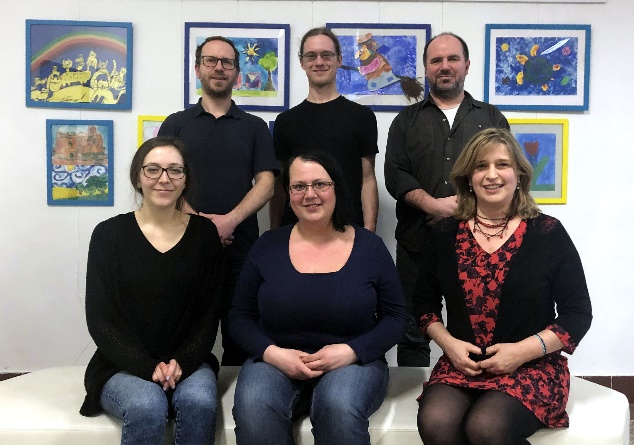 Ubytování zajišťuje internát podporující zdravý životní styl a nabízející zajímavé volnočasové aktivity.
O rozvoj jazykových kompetencí a mimoškolní vzdělávání se stará Ulicentrum, které své služby nabízí sluchově postiženým, jejich pedagogům i široké veřejnosti.Škola pro děti se sluchovým postiženímMŠ, ZŠ a SŠ pro sluchově postižené České BudějoviceHistorieHistorie školy sahá až do roku 1871, kdy byl založen Diecézní ústav pro hluchoněmé pod záštitou českobudějovického biskupa. I přes všechny komplikace vzdělávací ústav fungovat i během světových válek. Nešťastným okamžikem dějin byl rok 1951, kdy krajský výbor KSČ rozhodl o přestěhování školy i internátu do Stráže nad Nežárkou, do naprosto nevhodného objektu. Instituce se do původního objektu vrátila až v roce 1956 a sídlí zde dodnes.Součásti školyMateřská škola disponuje dvěma logopedickými a jednou surdopedickou třídou. Program aktivit odpovídá běžné mateřské škole, avšak se zvýšenou péčí v oblasti rozvoje komunikace. Ve třídách je nízký počet dětí, proto je možné ke každému přistupovat individuálně. Každý den jsou zařazována logopedická cvičení a výuka ZJ, které se prolínají běžnými aktivitami dne ve školce. Pedagogové vedou tzv. komunikační deníky, kam zaznamenávají pokroky dítěte, podle něj mohou také rodiče s dětmi komunikační schopnosti procvičovat.Základní škola poskytuje vzdělání žáků se sluchovým postižením, závažnými vadami řeči a kombinovaným postižením. Díky propojenosti vzdělávacích programů je možné, aby dítě bylo přeřazeno z jedné třídy do druhé. Žáci logopedické třídy končí základní vzdělávání       9. ročníkem. Žáci surdopedických tříd navštěvují ZŠ 10 let. Je zde realizován program totální komunikace s prvky bilingválního vzdělávání, děti se intenzivně vzdělávají v komunikaci ve ZJ. Ve třídě bývá přítomen tlumočník, který také vede kurz znakového jazyka pro vyučující. Speciální třídy jsou pro děti s kombinovaným postižením (sluchovým + mentálním), vzdělávání probíhá podle vzdělávacího programu Základní školy speciální.Střední škola nabízí v odborném učilišti tříletý obor Sklenářská práce (zakončení závěrečnou zkouškou a získáním výučního listu) a v praktické škole dvouleté obory Učíme se pro život a Pomocné zahradnické práce. Internát pro děti ze vzdálenějších míst, nabízí zájmové kroužky a disponuje velkou zahradou.Dětský domov pro děti s nařízenou ústavní péčí. Děti zde žijí ve třech rodinných skupinách. Součástí domova jsou prostory pro mimoškolní činnost – tělocvična, výtvarný ateliér, místnost pro dramatickou a hudební výchovu. Víkendy a prázdniny mohou děti trávit v rekreačním zařízení v obci Radostice u Borovan, které k dětskému domovu patří. Speciálně pedagogické centrum s působností v celém Jihočeském kraji. Kromě mnoha jiných služeb poskytuje i ambulantní logopedickou a surdopedickou péči a výuku znakového jazyka pro rodiče dětí se sluchovými vadami.Dalšími součástmi zařízení jsou jídelna, družina a školní klub.ZAJÍMAVOSTI:V příštím roce oslaví škola 150. výročí od založení.V mateřské škole působí speciálně vyškolený fyzioterapeut a děti zažívají i canisterapii.Zdroj: https://www.sluchpostcb.cz Mateřská škola, základní škola a střední škola pro sluchově postižené České BudějoviceZaložena roku 1871 jako Diecézní ústav pro hluchoněmé, v říjnu 1871 začal první školné rok se 14 žáky, K tomu byl také založen Spolek k vydržování ústavu hluchoněmých. Z jeho příjmů společně s dary živnostníků, továrníků a šlechty byl hrazen provoz školy.Na konci každého školního roku se konala veřejná zkouška (přístupná jak pro rodiče, tak ostatní obyvatele města)1949 – zřízena také zvláštní škola pro hluchoněmé děti a v roce 1957 také dvoutřídní národní škola pro nedoslýchavéSoučásti školyMŠ – od r. 1990, dnes jsou v provozu dvě třídy logopedické a jedna surdopedickáZŠ – třídy surdopedické (pro žáky se sluchovým postižením), logopedické (pro žáky se závažnými vadami řeči) a speciální (pro děti se středně těžkým mentálním postižením, popř. s kombinovaným postižením)SŠ – učební obor sklenářské práce a praktická škola jednoletá a dvouletáŠkolní družina, školní klub pro starší žáky školy (od r.2019)Internát, školní jídelnadětský domov – funguje od r. 2002, především pro děti se zdravotním postižením, zejména sluchovým, nebo se závažnými vadami řeči a kombinovaným postiženímSpeciálně pedagogické centrum – od roku 1991 – pomáhá žákům s výběrem vhodné vzdělávací cesty, nabízí odbornou péči a podporu dětem, žákům a studentům a jejich rodičům, ale také pedagogům škol, zajišťuje inkluzi žákůŠkola dále nabízí kroužky, např. sportovní, badatelský nebo čtenářský, také se vydává školní časopis, kteří tvoří žáci, víkendy a prázdniny mohou děti trávit v rekreačním zařízení v obci Radostice u BorovanOd tohoto školního roku (2020/2021) působí na škole tlumočník znakového jazyka, který také vede kurz znakového jazyka pro pedagogické pracovníkyZdroj: https://www.sluchpostcb.cz/ Mateřská škola, základní škola a střední škola pro sluchově postižené České BudějoviceZaložena roku 1871 jako Diecézní ústav pro hluchoněmé, v říjnu 1871 začal první školné rok se 14 žáky, K tomu byl také založen Spolek k vydržování ústavu hluchoněmých. Z jeho příjmů společně s dary živnostníků, továrníků a šlechty byl hrazen provoz školy.Na konci každého školního roku se konala veřejná zkouška (přístupná jak pro rodiče, tak ostatní obyvatele města)1949 – zřízena také zvláštní škola pro hluchoněmé děti a v roce 1957 také dvoutřídní národní škola pro nedoslýchavéSoučásti školyMŠ – od r. 1990, dnes jsou v provozu dvě třídy logopedické a jedna surdopedickáZŠ – třídy surdopedické (pro žáky se sluchovým postižením), logopedické (pro žáky se závažnými vadami řeči) a speciální (pro děti se středně těžkým mentálním postižením, popř. s kombinovaným postižením)SŠ – učební obor sklenářské práce a praktická škola jednoletá a dvouletáŠkolní družina, školní klub pro starší žáky školy (od r.2019)Internát, školní jídelnadětský domov – funguje od r. 2002, především pro děti se zdravotním postižením, zejména sluchovým, nebo se závažnými vadami řeči a kombinovaným postiženímSpeciálně pedagogické centrum – od roku 1991 – pomáhá žákům s výběrem vhodné vzdělávací cesty, nabízí odbornou péči a podporu dětem, žákům a studentům a jejich rodičům, ale také pedagogům škol, zajišťuje inkluzi žákůŠkola dále nabízí kroužky, např. sportovní, badatelský nebo čtenářský, také se vydává školní časopis, kteří tvoří žáci, víkendy a prázdniny mohou děti trávit v rekreačním zařízení v obci Radostice u BorovanOd tohoto školního roku (2020/2021) působí na škole tlumočník znakového jazyka, který také vede kurz znakového jazyka pro pedagogické pracovníkyZdroj: https://www.sluchpostcb.cz/ MŠ, ZŠ a ŠŠ pro sluchově postižené ve Valašském MeziříčíHistorie celého objektu začala v roce 1911, když byla postavena budova, která měla sloužit jako školní/ústavní zařízení pro 120 žáků se sluchovou vadou z jižní i východní Moravy a Slezska. Hlavní vzdělávací metodou zde byla metoda orální, kde se žáci učili izolované hlásky či slabiky a následně je používali. Velký důraz byl kladen na ruční a řemeslné práce (obuvnictví, krejčovina, výroba nábytku..). Ale s postupnou výměnou ředitelů se měnily také vyučovací metody, z orální na Malischovu (mateřskou) a dále na Barcziho metodu. Po roce 1948 byla ale škola zestátněna a nucela přijmout vyučovací metodu čistě orální. Vše se změnilo po pádu komunismu, díky čemu si dnes mohou rodiče metodu pro své dítě mohou zvolit sami. Celý vzdělávací proces pro děti se sluchovou vadou či neslyšící, může začínat ve Valašském Meziříčí již návštěvami mateřské školy. Dítě může navštěvovat surdopedické či logopedické třídy. Do čistě surdopedické třídy se dítě dostane na popud rodičů a vyšetření z SPC (nachází se také v objektu školy), následně rodiče mohou vybrat, jakou komunikační metodou budou chtít dítěti zvolit – komunikaci orální či totální. Krom učitelek/učitelů se ve třídě nachází také tlumočník. V logopedických třídách se zaměřují na nápravu koktavosti, patlavosti či dysfázii. Díky sníženému počtu dětí probíhá individuální logopedická terapie. Dítě se může již během jednoho roku vrátit do své mateřské školy s napravenou řečovou schopností. Následuje vzdělávání na základní škole – zde se opět vyskytují dva typy tříd – surdopedická a logopedická. Cílem je rozvíjet žáka s komunikačními odlišnostmi tak, aby poté neměl problém v dalších stupních vzdělávacího procesu. Na ZŠ pracuje také školní psycholog, speciální pedagog, sociální pracovník, kteří jsou ochotni spolupracovat s rodiči a žáky.Na střední škole pro sluchově postižené jsou tyto obory: zahradnictví (maturitní) či zahradník a zahradnické práce (výuční obory), počítačové systémy a aplikované elektrotechnika (maturitní), elektrikář (výuční), elektrotechnické a strojně montážní práce (výuční) anebo nástavbové studium „mechanik elektrotechnik“.Škola disponuje internátem, jak pro ZŠ, tak pro SŠ, jídelnou, Speciálně pedagogickým centrem, dětským hřištěm. Děti již od útlého věku mohou navštěvovat mnoho kroužků, jezdit na školy v přírodě a také mohou přijít do kontaktu s organizacemi, věnující se problematice sluchového postižení.Co jsem četla hodnocení jak rodičů, tak žáků, většina z nich je s tímto zařízení víc než spokojená.MŠ, ZŠ A SŠ PRO SLUCHOVĚ POSTIŽENÉ VE VALAŠSKÉM MEZIŘÍČÍHistorie:V r. 1906 přísedící zemského výboru pan JUDr. Jan Žáček, zemský tajemník Dr. Josef Sieber a ředitel ivančického ústavu Josef Kolář podnikli studijní cestu po Německu, Švýcarsku a Rakousku. Ve zprávě o své cestě navrhli zřízení třetího českého ústavu pro hluchoněmé děti na Moravě (po Ivančicích a Lipníku). Se stavbou se započalo v červnu 1909. Prováděla ji firma Ing. Müller a spol. a vyžádala si 803 953 korun a 3 haléře. Snad nejzajímavější fakt je, že celá stavba byla hotova za dva roky v roce 1911. MŠ: Rozdělení do 2 tříd Surdopedická – pro děti se sluchovým postižením ve věku od tří do šesti let na základě doporučení SPC. Rodiče mají možnost výběru formy vzdělávání, a to v rámci totální komunikace nebo zaměření na orální metodu. Každodenně probíhá individuální intenzivní logopedická péčeLogopedická – zaměření na logopedickou péči u dětí s patlavostí, koktavostí a dysfázií, dále na kompetence v oblasti řeči a jazyka – na nápravu a rozvoj řeči. Na rozvoj správného dýchání, artikulačního, rytmického a kinestetického cvičeníZŠ: Rozdělení do 2 třídSurdopedická – pro žáky se speciálními vzdělávacími potřebami v oblasti výchovy a vzdělání. Povinná školní docházka je desetiletá.Logopedická – pro žáky slyšící, u kterých není ukončena náprava řeči před nástupem do základní školy. Devítiletá povinná školní docházka.SŠ: oboryzakončené maturitou: Počítačové systémy a aplikovaná elektrotechnika, Mechanik elektrotechnik (nástavbové studium), Zahradnictvíučební obory: Elektrikář, Elektrotechnické a strojně montážní práce, Zahradnické práce, Zahradník Internát je k dispozici pro žáky základní i střední školy.ZAJÍMAVOSTMůj táta navštěvoval v letech 1964-74 ZŠ pro sluchově postižené ve Valašském Meziříčí. Měl povinnou desetiletou školní docházku, nultá třída sloužila k naučení artikulace hlásek. Měl celkem 4 neslyšící spolužáky a 3 neslyšící spolužačky. Během vyučování byli trestáni za používání ZJ, ale během přestávek a po vyučování mohli ZJ používat. Každý rok se konaly sportovní hry pro neslyšící či pro děti se zbytkem sluchu. Jelikož byl z Frýdku – Místku, přespával na internátě. Internát řídily především vychovatelky a žáci museli striktně dodržovat rozvrh (budíček, vyučování, oběd, odpolední volno, příprava do školy, kroužky atd.). V rámci volného času mohli žáci navštěvovat různé sportovní aktivity, konaly se pravidelné vycházky po městě, do přírody, k řece Bečvě či do kina. Do roku 1968 pobýval na internátě každých 14 dní a poté jel na víkend domů, po roce 1968 to bylo každý týden. Zároveň v roce 1968 proběhla poprvé v historii školy zahraniční výměna žáků, a tak na škole byli přítomni žáci ze školy z Halle v NDR. V roce 1974 měli žáci 9. třídy možnost výměnného pobytu se žáky z Prahy. Žáci z Valašského Meziříčí si vybírali mezi obory: zámečník, malíř pokojů, švadlena, obuvník a při té příležitosti měli možnost prohlídky Prahy (mnohdy poprvé).Zdroje: http://www.val-mez.cz/ , Almanach- 100 let školy pro neslyšící ve Valašském MeziříčíStřední škola, Základní škola a Mateřská škola, Hradec Králové – Lepesantová EvaStřední škola Hradec Králové nabízí obory, které poskytují plnou kvalifikaci v daných profesích. Tyto obory jsou např. gastronomie, truhlářství, pedagogika. Škola nabízí velký výběr služeb pro děti se sluchovým postižením jako jsou např. logopedie a psychologie. Mají zde program pro děti s těžkou sluchovou vadou, kde k výuce používají český znakový jazyk a program pro děti se středně těžkou vadou, zde používají orální systém výuky. Ve škole pracují jak neslyšící, tak slyšící pedagogové.Zajímavost: Ve škole mají vibrační podlahy, kde učí rytmickou výuku.Zdroje: http://neslhk.com/, http://www.seznamskol.eu/skola/448-stredni-skola-zakladni-skola-a-materska-skola-hradec-kralove/Střední škola, základní škola a mateřská škola pro sluchově postižené Holečkova:HISTORIE:- založena dne 7. 12. r. 1786 v Praze- od roku 1787 zde vyučoval čtení a psaní pomocí prstové abecedy Karel Berger→ vytvářel pojmy pomocí znaků a ohluchlí a nedoslýchaví žáci se učili i artikulovat- používala se zde „Frostova kombinovaná metoda“, „metoda česká“ i „pražská“, což z dnešního pohledu znamená, že jde o bilingvální výuku- pro výuku byly používány učebnice→ Václav Koťátko- vytvořil první české učebnice pro neslyšící( Napsal Slabikář, 3 sešity mluvnických cvičení a Sbírku povídek, autor je považován za jednoho z nejvýznamnějších českých učitelů pro neslyšící)- ve 2. polovině 19. století začali vyučovat ve škole učitelé, kteří sami byli neslyšící a tento trend přetrvává do dnešní dobyzajímavost:→ tato škola byla provozována jako první svého druhu v Čechách→ v červnu r. 1901 došlo v Praze k další slavnostní události- přijel císař František Josef I. a zúčastnil se položení základního kamene, dokonce vlastnoručně na něj třikrát poklepal- škola je státní  - tato škola vytváří metodiku vzdělávání tak, aby absolventi školy byli schopni samostatně existovat ve slyšící společnosti a odpovídajícím způsobem se do ní začlenili- v současné době spolupracuje s Pedagogickou fakultou UK Praha- využívá veškerou moderní výuku a moderní postupy- spolupracuje s Lékařskou fakultou UK Praha- učitelé jsou plně kvalifikovanými odborníky pro práci se sluchově postiženými dětmi- škola spolupracuje nejen s dalšími školami pro sluchově postižené (např. v Bratislavě, ve Vídni a v Berlíně)- děti, žáci a studenti mají k dispozici: Speciálně pedagogické centrum, školní družinu, školní jídelnu, společenský sál, internát atd.Zdroje: https://www.skolaholeckova.cz/index.php?type=Blog&id=78&ids=44Eva Potůčková (2. roč. Čeština v komunikaci neslyšících)Daniela NovákováJKN, 1. ročníkMateřská škola pro sluchově postižené HolečkovaHolečkova 4, 150 00 Praha 5 – Smíchov Ředitel školy - Mgr. et Mgr. Václav Chmelíř Rozdělení tříd v MŠ:třída pro děti s vadami sluchu s bilingválním programem („zelená třída“)třída pro děti s vadami řeči („modrá třída“)třída s orálním programem („žlutá třída“)třída běžného typu pro děti zaměstnanců MŠMT („červená třída“)Děti, které mají bydliště v delší vzdálenosti, mohou využívat internát, který je součástí školy.MŠ nabízí rodičům zdarma Kurz základů znakového jazyka.Třídy pro děti s vadami řeči – modrá třída„Třída pro děti s vadami řeči je určena dětem s narušenou komunikační schopností (NKS). Přičemž za NKS považujeme různé komunikační, řečové a jazykové potíže, které dítěti stěžují komunikaci v rozdílné hloubce a rozsahu.“ V této třídě je šest dětí:1x CI1x oboustranná sluchadla1x CODA1x dítě po meningitidě – opožděný vývoj řeči2x vývojová dysfázieTřídy s orálním programem – žlutá třída„Tato třída je určena dětem s těžkou formou poruchy komunikace a dětem, které mají sluchovou vadu dobře kompenzovanou sluchadly nebo kochleárním implantátem. Třída je věkově smíšená.“V této třídě je šest dětí:1x CI1x sluchadlo4x logopedické vady – děti cizinců, vývojová dysfázieTřídy pro děti s vadami sluchu s bilingválním programem – zelená třída„Třída pro děti s vadami sluchu s bilingválním programem je určena pro děti s těžkou vadou sluchu, která může i nemusí být kompenzovaná sluchadly nebo kochleárním implantátem. Zákonní zástupci se dobrovolně rozhodli, že chtějí, aby se jejich dítě vzdělávalo formou bilingválního vzdělávání s podporou českého znakového jazyka. Děti v této třídě vytváří věkově heterogenní skupinu. Individuální přístup je zajištěn sníženým počtem dětí ve třídě.“V této třídě je šest dětí, které se dělí do dvou skupin:1x CI2x závěsná sluchadla3x úplná hluchotaZákladní školaZákladní škola poskytuje vzdělávání žákům se sluchovým postižením a žákům s vadami řeči. Školní docházka žáků vzdělávaných podle ŠVP pro žáky se sluchovým postižením je desetiletá. Žáci vzdělávaní podle ŠVP pro vady řeči, mají školní docházku devítiletou. Pro žáky ze vzdálenějších míst nabízíme možnost ubytování na internátě.Střední škola poskytuje tři typy vzdělávání žáků: 

Střední odborná škola, 5 třídAbsolventi najdou uplatnění ve středních technicko-hospodářských funkcích, ve službách stravovacích, ubytovacích, informačních a dalších službách cestovního ruchu, budou vykonávat odborné činnosti provozní, marketingové, obchodně podnikatelské a řídící v nejrůznějších pracovních pozicích a právně organizačních formách podnikání a to jak v pozici zaměstnance, tak zaměstnavatele a podnikatele.Středním odborné učiliště, 10 tříd Absolventi všech učebních oborů nacházejí uplatnění na trhu práce ve své získané profesi, například v potravinářském sektoru, strojírenském, oděvním a ve službách.
Absolventi  všech oborů ukončených na SOU mohou  pokračovat ve studiu na dvouletém nástavbovém denním studiu v oboru  Podnikání zakončeném maturitní zkouškou.Odborné učiliště, 16 tříd Škola preferuje při vzdělávání žáků metodu totální. Ve vybraných oborech (kuchařské práce, cukrářské práce) probíhá odborný výcvik od 2. ročníku pod vedením instruktorů na provozovnách odborné praxe. Výsledkem je snadnější přechod absolventů do pracovního procesu a současně předchází nezaměstnanosti absolventů. Během školní docházky mají žáci možnost navštívit různá pracoviště a vidět svá budoucí povolání v běžné praxi. Probíhají exkurze do restaurací, škol, cukráren a odborných dílen např. čalounické provozy, šití apod.Zdroj:Střední škola, základní škola a mateřská škola pro sluchově postižené Holečkova. O škole [online]. Praha: ©2017 [cit. 4.11.2020]. Dostupné z: https://www.skolaholeckova.cz/index.php?type=Blog&id=78&ids=44Mateřská škola, základní škola a dětský domov, IvančiceMŠ Ivančice mohou navštěvovat děti se sluchovým postižením, vadami řeči nebo poruchami autistického spektra. Přijímány jsou již dvouleté děti, pro něž je zajištěna individuální logopedická péče. Důraz je zde také kladen na rozvoj alternativní a augmentativní komunikace. Výuka MŠ podléhá školnímu vzdělávacímu programu s názvem „Hravý svět“.Pro žáky, kteří nemohou dojíždět, je k dispozici internát, jež dětem zajišťuje různé herní, kreativní a sportovní činnosti.Škola v Ivančicích se zapojuje do řady projektů (např. CELÉ ČESKO ČTE DĚTEM, OLYMPIJSKÝ VÍCEBOJ, PARALYMPIJSKÝ DEN, …). Velkou výhodou školy je její částečná bezbariérovost. Bariéry se podařilo odstranit díky Nadaci ČEZ, která školu v tomto záměru podpořila.MŠ, ZŠ i Speciální školu spojuje společné motto, které zní: „Vytváříme příležitost pro všechny“.Na internetových stránkách školy mě zaujala informace, že nemají otevřenou žádnou třídu určenou pouze žákům se sluchovým postižením, i když jsem již z materiálů (určených k tomuto tématu) věděla, že tuto školu navštěvuje velmi malý počet žáků se sluchovým postižením. Také velmi oceňuji jejich snahu komunikovat (spolupracovat) s rodiči, což dokazuje značka „Rodiče vítáni“, již získali.Velmi se mi líbí vzhled webových stránek školy, konkrétně úvodní strana, kde mou pozornost upoutal slogan: „Vytváříme domov pro všechny“. Na závěr musím dodat, že škola pohotově reaguje také na aktuální koronavirovou situaci a dětem předložila různé tipy, jak se doma aktivně zabavit (knihy, online výukové programy, sportovní výzvy, pokusy atd.).